		Menu choices subject to deliveries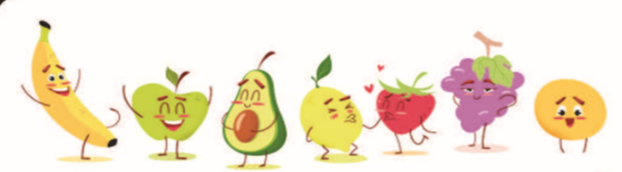 Fresh Fish May Contain BonesMondayTuesdayWednesdayThursday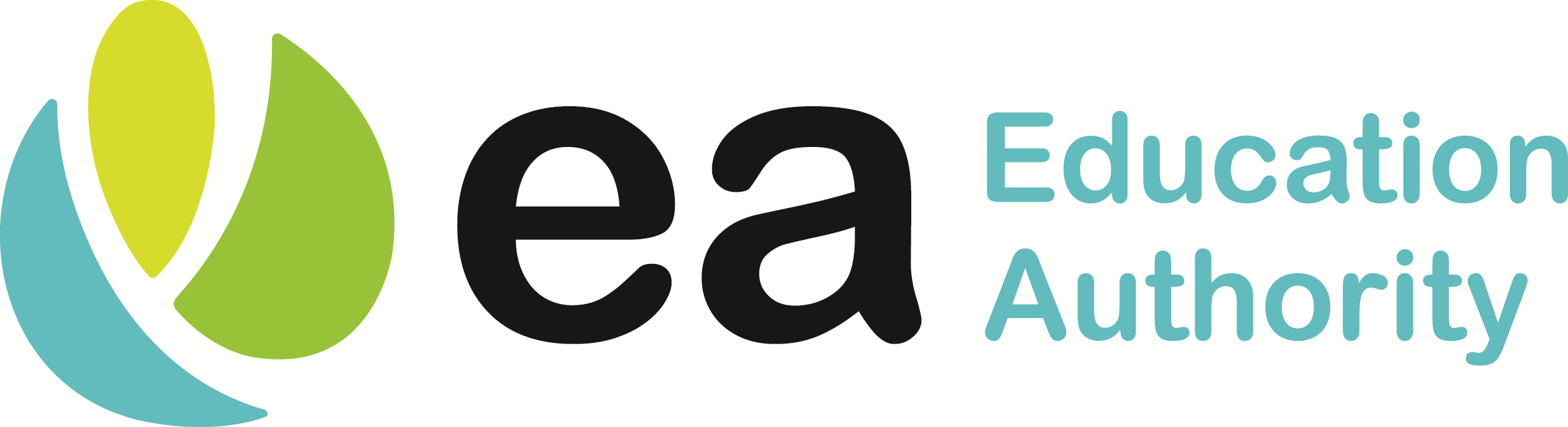 FridayWEEK 102/01/2330/01/2327/02/2327/03/23Breaded Chicken GoujonsSweetcorn,Mashed PotatoesSalad SelectionVanilla Ice Cream, Oranges and Chocolate SauceSteak Casserole/Beef Strips in a BBQ SauceMixed VegetablesMashed PotatoFresh Fruit Selection & YoghurtBreast of Chicken Curry & Rice Naan Bread Garden PeasJam & Coconut Sponge & CustardRoast BeefTraditional Stuffing, GravyFresh Baton CarrotsBroccoli FloretsOven Dry Roast & Mashed PotatoesFrozen Yoghurt & Fresh Fruit SelectionBreaded Fish FingersTossed Salad/ColeslawChipsBaked PotatoFlakemeal Biscuits & Fresh Fruit ChunksWeek 209/01/2306/02/2306/03/2303/04/23Pasta BolognaiseCrusty BreadTossed saladMelon, Cheese & CrackersBreaded Chicken BitesSweetcornMashed PotatoFlakemeal Biscuit & Fresh FruitBreast of Chicken Curry with Boiled RiceNaan BreadGarden PeasChocolate Sponge & CustardRoast PorkTraditional StuffingGravyCauliflower CheeseFresh Diced CarrotsOven Dry Roast & Mashed PotatoFresh Fruit Selection & YoghurtBreaded Fish FilletsBeansChipsBaked PotatoColeslawJelly, Ice Cream and Fresh FruitWeek 316/01/2313/02/2313/03/23Pasta BolognaiseCrusty breadSweetcornRaspberry Ripple Ice Cream &Fresh Fruit ChunksBeef Strips in a Spicy Sauce/Steak CasseroleBaton CarrotsMashed PotatoFrozen Smoothie & Fresh FruitBreast of Chicken Curry with Boiled RiceNaan BreadGarden PeasFruit Sponge & CustardRoast Breast of ChickenTraditional stuffingGravyCarrot & ParsnipOven Dry Roast & Mashed PotatoPopcorn Cookies & Watermelon ChunksSalmon Fish Cake/BreadedColeslawTossed SaladChipsBaked PotatoFresh Fruit Selection & YoghurtsWeek 423/01/2320/02/2320/03/23Oven Baked SausagesBaked BeansMashed potatoesArctic Roll & Selection of Fresh Fruit Savoury Minced SteakSweetcorn & PeasMashed PotatoMelon, Cheese & CrackersBreast of Chicken Curry with Boiled RiceNaan BreadGarden PeasBaked PotatoFruit Sponge & CustardRoast BeefTraditional stuffingGravySavoy cabbageOven Roast Dry & Mashed PotatoFresh Fruit Selection & YoghurtBreaded Fish FilletsChipsBaked PotatoTossed SaladColeslawFlakemeal Biscuit & Fruit Chunks